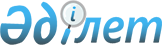 Облыстық бюджеттен қаржыландырылатын ұйымдар жұмыскерлерінің лауазымдық айлықақыларына ынталандыру үстемеақыларын белгілеу туралыСолтүстік Қазақстан облысы мәслихатының 2024 жылғы 29 наурыздағы № 12/4 шешімі
      "Қазақстан Республикасындағы жергілікті мемлекеттік басқару және өзін-өзі басқару туралы" Қазақстан Республикасы Заңының 6-бабы 1-тармағының 15) тармақшасына, "Азаматтық қызметшілерге, мемлекеттік бюджет қаражаты есебінен ұсталатын ұйымдардың қызметкерлеріне, қазыналық кәсіпорындардың қызметкерлеріне еңбекақы төлеу жүйесі туралы" Қазақстан Республикасы Үкіметінің 2015 жылғы 31 желтоқсандағы № 1193 қаулысының 5-тармағы 3) тармақшасына сәйкес Солтүстік Қазақстан облыстық мәслихаты ШЕШІМ ҚАБЫЛДАДЫ:
      1. Солтүстік Қазақстан облысының жергілікті атқарушы органы айқындаған тәртіппен және шарттарда облыстық бюджеттен қаржыландырылатын ұйымдар қызметкерлерінің лауазымдық айлықақыларына ынталандырушы үстемеақылар осы шешімнің 1, 2, 3 және 4-қосымшаларына сәйкес белгіленсін.
      2. Осы шешім оның алғашқы ресми жарияланған күнінен бастап қолданысқа енгізіледі және 2024 жылғы 1 қаңтардан бастап туындаған құқықтық қатынастарға қолданылады. Облыстық бюджеттен қаржыландырылатын ведомстволық бағынысты мекемелердің ("Қазақстан Республикасы Ішкі істер министрлігі Солтүстік Қазақстан облысының Полиция департаменті" мемлекеттік мекемесін; "Солтүстік Қазақстан облысы әкімдігінің білім басқармасы" коммуналдық мемлекеттік мекемесінің және "Солтүстік Қазақстан облысы әкімдігінің денсаулық сақтау басқармасы" коммуналдық мемлекеттік мекемесінің ведомстволық бағынысты мекемелерін қоспағанда) D блогына (қосалқы персонал) жататын жұмыскерлерінің және жұмысшылардың (біліктілік разряды) лауазымдық айлықақыларына ынталандыру үстемеақылары "Солтүстік Қазақстан облысы әкімінің аппараты" коммуналдық мемлекеттік мекемесінің "Шаруашылық басқармасы" коммуналдық мемлекеттік мекемесі жұмыскерлерінің лауазымдық айлықақыларына ынталандыру үстемеақылары "Солтүстік Қазақстан облысы әкімдігінің дін істері басқармасы" коммуналдық мемлекеттік мекемесінің "Конфессияаралық қатынастарды талдау және дамыту орталығы" коммуналдық мемлекеттік мекемесі жұмыскерлерінің лауазымдық айлықақыларына ынталандыру үстемеақылары Облыстық бюджеттен қаржыландырылатын "Солтүстік Қазақстан облысы әкімінің аппараты" коммуналдық мемлекеттік мекемесінің, "Солтүстік Қазақстан облыстық мәслихатының аппараты" коммуналдық мемлекеттік мекемесінің, "Солтүстік Қазақстан облысы бойынша тексеру комиссиясы" мемлекеттік мекемесінің, "Солтүстік Қазақстан облысы әкімдігінің денсаулық сақтау басқармасы" коммуналдық мемлекеттік мекемесінің, "Солтүстік Қазақстан облысы әкімдігінің табиғи ресурстар және табиғат пайдалануды реттеу" коммуналдық мемлекеттік мекемесінің, "Солтүстік Қазақстан облысы әкімдігінің жұмыспен қамтуды үйлестіру және әлеуметтік бағдарламалар басқармасы" коммуналдық мемлекеттік мекемесінің, "Солтүстік Қазақстан облысы әкімдігінің қаржы басқармасы" коммуналдық мемлекеттік мекемесінің, "Солтүстік Қазақстан облысы әкімдігінің білім басқармасы" коммуналдық мемлекеттік мекемесінің, "Солтүстік Қазақстан облысы әкімдігінің білім басқармасы" коммуналдық мемлекеттік мекемесінің "Айыртау ауданының білім бөлімі" коммуналдық мемлекеттік мекемесінің, "Солтүстік Қазақстан облысы әкімдігінің білім басқармасы" коммуналдық мемлекеттік мекемесінің "Ақжар ауданының білім бөлімі" коммуналдық мемлекеттік мекемесінің, "Солтүстік Қазақстан облысы әкімдігінің білім басқармасы" коммуналдық мемлекеттік мекемесінің "Аққайың ауданының білім бөлімі" коммуналдық мемлекеттік мекемесінің, "Солтүстік Қазақстан облысы әкімдігінің білім басқармасы" коммуналдық мемлекеттік мекемесінің "Есіл ауданының білім бөлімі" коммуналдық мемлекеттік мекемесінің, "Солтүстік Қазақстан облысы әкімдігінің білім басқармасы" коммуналдық мемлекеттік мекемесінің "Жамбыл ауданының білім бөлімі" коммуналдық мемлекеттік мекемесінің, "Солтүстік Қазақстан облысы әкімдігінің білім басқармасы" коммуналдық мемлекеттік мекемесінің "Мағжан Жұмабаев ауданының білім бөлімі" коммуналдық мемлекеттік мекемесінің, "Солтүстік Қазақстан облысы әкімдігінің білім басқармасы" коммуналдық мемлекеттік мекемесінің "Қызылжар ауданының білім бөлімі" коммуналдық мемлекеттік мекемесінің, "Солтүстік Қазақстан облысы әкімдігінің білім басқармасы" коммуналдық мемлекеттік мекемесінің "Мамлют ауданының білім бөлімі" коммуналдық мемлекеттік мекемесінің, "Солтүстік Қазақстан облысы әкімдігінің білім басқармасы" коммуналдық мемлекеттік мекемесінің "Ғабит Мүсірепов атындағы ауданның білім бөлімі" коммуналдық мемлекеттік мекемесінің, "Солтүстік Қазақстан облысы әкімдігінің білім басқармасы" коммуналдық мемлекеттік мекемесінің "Тайынша ауданының білім бөлімі" коммуналдық мемлекеттік мекемесінің, "Солтүстік Қазақстан облысы әкімдігінің білім басқармасы" коммуналдық мемлекеттік мекемесінің "Тимирязев ауданының білім бөлімі" коммуналдық мемлекеттік мекемесінің, "Солтүстік Қазақстан облысы әкімдігінің білім басқармасы" коммуналдық мемлекеттік мекемесінің "Уәлиханов ауданының білім бөлімі" коммуналдық мемлекеттік мекемесінің, "Солтүстік Қазақстан облысы әкімдігінің білім басқармасы" коммуналдық мемлекеттік мекемесінің "Шал ақын ауданының білім бөлімі" коммуналдық мемлекеттік мекемесінің, "Солтүстік Қазақстан облысы әкімдігінің білім басқармасы" коммуналдық мемлекеттік мекемесінің "Петропавл қаласының білім бөлімі" коммуналдық мемлекеттік мекемесінің, "Солтүстік Қазақстан облысы әкімдігінің ішкі саясат басқармасы" коммуналдық мемлекеттік мекемесінің, "Солтүстік Қазақстан облысы әкімдігінің кәсіпкерлік және индустриялық-инновациялық даму басқармасы" коммуналдық мемлекеттік мекемесінің, "Солтүстік Қазақстан облысы әкімдігінің жолаушылар көлігі және автомобиль жолдары басқармасы" коммуналдық мемлекеттік мекемесінің, "Солтүстік Қазақстан облысы әкімдігінің дін істері басқармасы" коммуналдық мемлекеттік мекемесінің, "Солтүстік Қазақстан облысы әкімдігінің энергетика және тұрғын үй-коммуналдық шаруашылық басқармасы" коммуналдық мемлекеттік мекемесінің, "Солтүстік Қазақстан облысы әкімдігінің дене шынықтыру және спорт басқармасы" коммуналдық мемлекеттік мекемесінің, "Солтүстік Қазақстан облысы әкімдігінің құрылыс, сәулет және қала құрылысы басқармасы" коммуналдық мемлекеттік мекемесінің, "Солтүстік Қазақстан облысы әкімдігінің мемлекеттік еңбек инспекциясы басқармасы" коммуналдық мемлекеттік мекемесінің, "Солтүстік Қазақстан облысы әкімдігінің мемлекеттік сатып алу басқармасы" коммуналдық мемлекеттік мекемесінің, "Солтүстік Қазақстан облысы әкімдігінің ветеринария басқармасы" коммуналдық мемлекеттік мекемесінің, "Солтүстік Қазақстан облысы әкімдігінің экономика басқармасы" коммуналдық мемлекеттік мекемесінің, "Солтүстік Қазақстан облысы әкімдігінің мемлекеттік сәулет-құрылыс бақылау және лицензиялау басқармасы" коммуналдық мемлекеттік мекемесінің, "Солтүстік Қазақстан облысы әкімдігінің ауыл шаруашылығы және жер қатынастары басқармасы" коммуналдық мемлекеттік мекемесінің, "Солтүстік Қазақстан облысы әкімдігінің цифрлық технологиялар басқармасы" коммуналдық мемлекеттік мекемесінің, "Солтүстік Қазақстан облысы әкімдігінің мәдениет, тілдерді дамыту және архив ісі басқармасы" коммуналдық мемлекеттік мекемесінің С (әкімшілік персонал), D (қосалқы персонал) блоктарына жататын жұмыскерлерінің және жұмысшылардың (біліктілік разряды)
					© 2012. Қазақстан Республикасы Әділет министрлігінің «Қазақстан Республикасының Заңнама және құқықтық ақпарат институты» ШЖҚ РМК
				
      Солтүстік Қазақстан облыстық мәслихатының төрағасы 

В. Бубенко
Солтүстік Қазақстаноблыстық мәслихатының2024 жылғы 29 наурыздағы№ 12/4 шешіміне 1-қосымша
№ р/с
Лауазымдардың толық жазылуы (атауы)
Лауазымдық жалақыға үстемеақы мөлшері
1
2
3
1.
Патрульдік машина жүргізушісі
100%
2.
Тракторшы
100%
3.
Өрт сөндіру машинасының жүргізушісі
100%
4.
Жүргізуші
100%
5.
Хатшы-машинист (референт)
50%
6.
Бағбан
50%
7.
Ыдыс жуушы
50%
8.
Су сорғы станциясының машинисі (моторисі)
50%
9.
Жеміс-көкөністер мен картопты тазалаушы
50%
10.
Нан кесуші, ас үй жұмысшысы
50%
11.
Вахташы
50%
12.
Қоқыс орынан қатқыл қалдық шайындыларын шығаратын арбакеш 
50%
13.
Ағымдағы жөндеу бойынша жұмысшы
50%
14.
Санитар (тазалаушы)
50%
15.
Киім және кір жуу машинисі
50%
16.
Шаруашылық бикесі
50%
17.
Палаталық санитар
50%
18.
Бақылау санитары
50%
19.
Күтім жөніндегі санитар (паллиативтік көмек палаталарында)
50%
20.
Дезинфекциялаушы
50%
21.
Ғимараттар мен үймереттерді ағымдағы жөндеу және қызмет көрсету жөніндегі жұмысшы (ағаш ұстасы, ағаш шебері)
50%
22.
Шаштараз 
50%
23.
Санитарлық тазалаушы
50%
24.
Буфетші
50%
25.
Киім-кешек пен іш киімді жөндеу бойынша тігінші
50%
26.
Ванна санитары
50%
27.
Бас аспаз
50%
28.
Газ тәрізді, сұйық және қатты отынмен, электр қыздырумен жұмыс істейтін қазандарға қызмет көрсететін жұмысшы
50%
29.
Музей күзетшісі
50%
30.
Бақылаушы
50%
31.
Оператор
50%
32.
Күзетші
50%
33.
Хатшы
50%
34.
Реквизитор
50%
35.
Суфлер
50%
36.
Технолог-тігінші
50%
37.
Арнайы киімді жуу машинисі
50%
38.
Билет кассирі
50%
39.
Ғимараттарға қызмет көрсету және ағымдағы жөндеу жөніндегі жұмысшы
50%
40.
Өрт сөндіруші
50%
41.
Кезекші өрт сөндіруші
50%
42.
Монтаждаушы
50%
43.
Ағаш ұстасы
50%
44.
Сахна машинисі
50%
45.
Іс жүргізуші
50%
46.
Кассир
50%
47.
Жабдық технигі
50%
48.
Әкімші
50%
49.
Кір жуғыш машина операторы
50%
50.
Компьютерлік техника операторы
50%
51.
Тәрбиешінің көмекшісі
50%
52.
Бақылаушы-тіркеуші
50%
53.
Жылқышы
50%
54.
Ғимараттарға қызмет көрсету жөніндегі жұмысшы
50%
55.
Тігінші
50%
56.
Кастелянша
50%
57.
Жүк тасушы
50%
58.
Ағаш шебері
50%
59.
Темір ұстасы
50%
60.
Электрмен және газбен дәнекерлеуші
50%
61.
Жылқы өсіруші
50%
62.
Жұмысшы
50%
63.
Темірші
50%
64.
Ғимараттарға кешенді қызмет көрсету және жөндеу жөніндегі жұмысшы
50%
65.
Тоңазытқыш жабдығының операторы
50%
66.
Веломеханик
50%
67.
Аспаз
50%
68.
Мұз құю машинасының операторы
50%
69.
Диспетчер
50%
70.
Күзетші
50%
71.
Қазандық машинисі
50%
72.
От жағушы
50%
73.
Механик
50%
74.
Дыбыстық не тарату жабдығына не дизельді техникаға қызмет көрсететін механик
50%
75.
Электромонтер
50%
76.
Тазалаушы
50%
77.
Қаңғыбас жануарларды аулау жөніндегі жұмысшы
50%
78.
Пеш операторы
50%
79.
Архивариус
50%
80.
Қоймашы
50%
81.
Қосалқы жұмысшы
50%
82.
Электр жабдықтарды жөндеу және қызмет көрсету жөніндегі электр монтері
50%
83.
Комендант
50%
84.
Дыбыс аппаратының механигі
50%
85.
Аға диспетчер, диспетчер
50%
86.
Қызметтік үй-жайларды тазалаушы
50%
87.
Өндірістік және қызметтік үй-жайларды тазалаушы
50%
88.
Күзетші (вахташы)
50%
89.
Жуушы
50%
90.
Киім ілуші
50%
91.
Көгалдандыру бойынша жұмысшы
50%
92.
Лифтші
50%
93.
Кір жуушы
50%
94.
Сантехник
50%
95.
Дәнекерлеуші
50%
96.
Аккумуляторшы темір ұстасы
50%
97.
Газ-электрмен дәнекерлеуші
50%
98.
Жөндеуші темір ұстасы
50%
99.
Шиномонтажшы темір ұстасы
50%
100.
Басшының хатшысы
50%
101.
Аула тазалаушы
50%
102.
Қойма жұмысшысы
50%
103.
Электрик
50%
104.
Күзетші-вахташы
50%
105.
От жағушы
50%
106.
Темір ұстасы-сантехник
50%
107.
Қазандық операторы
50%
108.
Кезекші әкімші
50%
109.
Жөндеуші темір ұстасы
50%
110.
Темір ұстасы-электрик
50%Солтүстік Қазақстаноблыстық мәслихатының2024 жылғы 29 наурыздағы№ 12/4 шешіміне2-қосымша
№ р/с
Лауазымдардың толық жазылуы (атауы)
Лауазымдық жалақыға үстемеақы мөлшері
1
2
3
1.
Статистик
100%
2.
Архивариус
100%Солтүстік Қазақстаноблыстық мәслихатының2024 жылғы 29 наурыздағы№ 12/4 шешіміне3-қосымша
№ р/с
Лауазымдардың толық жазылуы (атауы)
Лауазымдық жалақыға үстемеақы мөлшері
1
2
3
1.
Басшы
100%
2.
Бөлім басшысы
100%
3.
Дінтанушы
100%
4.
Дінтанушы-кеңес беруші
100%
5.
Психолог
100%
6.
Әлеуметтанушы
100%
7.
Саясаттанушы
100%
8.
Теолог
100%
9.
Исламтанушы
100%
10.
Шығыстанушы
100%
11.
Филолог (араб, түрік, өзбек, ұйғыр, тәжік)
100%
12.
Сарапшы-талдаушы
100%
13.
Жүргізуші
100%Солтүстік Қазақстаноблыстық мәслихатының2024 жылғы 29 наурыздағы№ 12/4 шешіміне4-қосымша
№ р/с
Лауазымдардың толық жазылуы (атауы)
Лауазымдық жалақыға үстемеақы мөлшері
1
2
3
1.
Жүргізуші
100%
2.
Архивариус
50%
3.
Вахташы
50%
4.
Аула тазалаушы
50%
5.
Қоғамдық қабылдау бөлмесінің меңгерушісі
50%
6.
Шаруашылық меңгерушісі
50%
7.
Инспектор (өткізу режимінің, өткізу бюросының)
50%
8.
Облыс әкімінің инспекторы
50%
9.
Іс жүргізу жөніндегі инспектор (тапсырмалардың орындалуын бақылау жөніндегі), іс жүргізуші
50%
10.
Қоймашы
50%
11.
Комендант
50%
12.
От жағушы
50%
13.
Курьер
50%
14.
Әдіскер
50%
15.
Компьютерлік техника (бағдарламалар) операторы
50%
16.
Көшіру-көбейту машиналарының операторы
50%
17.
Көмекші жұмысшы
50%
18.
Аударма редакторы
50%
19.
Қоғамдық кеңес хатшысы
50%
20.
Басшының хатшысы
50%
21.
Темір ұстасы-сантехник
50%
22.
Статист
50%
23.
Статистик
50%
24.
Күзетші
50%
25.
Қызметтік үй-жайларды тазалаушы
50%
26.
Электр жабдықтарды жөндеу және қызмет көрсету жөніндегі электр монтері
50%